THE INAUGURAL FULLERTON CONCOURS D’ELEGANCE TO HEADLINE THE 90TH ANNIVERSARY CELEBRATION OF THE FULLERTON BUILDING – HOME TO THE FULLERTON HOTEL SINGAPOREConcours judging of vintage and classic cars from the region; gala events; charity drives with panoramic views; art exhibitions; live music performances and a feast of local gastronomic delights across The Fullerton Heritage precinct make this a highlight of Singapore’s 2018 cultural calendar and a fitting homage to the Grand Dame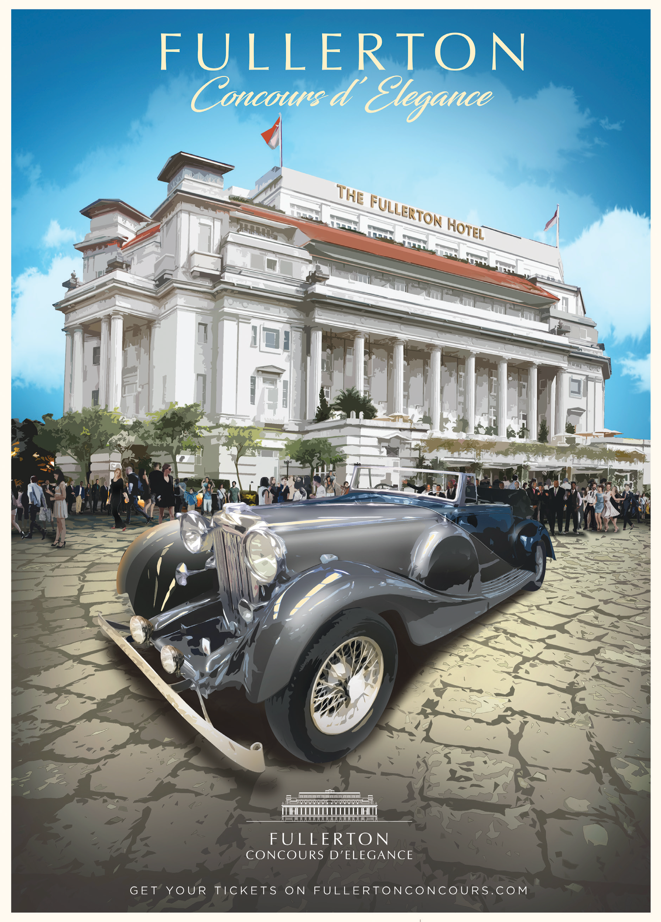 SINGAPORE, 16th April 2018 – The inaugural Fullerton Concours d’Elegance, a three-day celebration, is set to transform The Fullerton Heritage precinct from 29th June to 1st July, 2018. Organised as the pinnacle event to mark the 90th anniversary of the iconic Fullerton Building, now home to The Fullerton Hotel Singapore, it offers visitors a diverse range of activities and experiences that embody the building’s rich heritage and the brand’s passion for luxury hospitality and lifestyle.Anchoring the event will be a showcase of more than 90 vintage and classic cars, as well as supercars from around the world, taking visitors on a journey through time across The Fullerton Heritage precinct. Other highlights include gala dinners, live music performances, art and cultural exhibitions, workshops, family fun activities, luxury yacht displays and charity car convoys set against a panoramic view.Cavaliere Giovanni Viterale, General Manager, The Fullerton Heritage, said, “As one of the most iconic colonial buildings in Singapore, The Fullerton Building has been preserved with the highest form of recognition for its national significance. Likewise, the Fullerton Concours d’Elegance represents the pinnacle in automotive heritage and excellence, celebrating the best in collector and car design. The event will be a fitting showcase that not only pays tribute to the heritage of the Grand Dame, but also celebrates the building’s continued relevance in bringing the community together and creating shared memories.”The Fullerton Building was gazetted as a National Monument on 7th December 2015 in recognition of its pivotal role in Singapore’s history. It previously housed the General Post Office, once the “most important post office in the East,” and served as “Mile Zero” from which all of Singapore was measured. Today, the Fullerton Building serves as the cornerstone of The Fullerton Heritage precinct, which comprises seven key establishments: The Fullerton Hotel Singapore, The Fullerton Bay Hotel Singapore, The Fullerton Waterboat House, One Fullerton, The Fullerton Pavilion, Clifford Pier and Customs House. Activities have been curated to ensure there is something for everyone. Highlights of the celebration include:An unprecedented tribute to automotive excellence The preeminent Concours d’Elegance (competition of elegance) showcases some of the finest examples of pre-war and post-war collector cars in terms of history, craftsmanship, power and technology. Restored vintage cars from the 1920s, antique cars from the 1930s, classic cars from the 1970s, and modern marvels will be prominently displayed along the picturesque waterfront at Clifford Square and Clifford Pier, in the iconic Fullerton Hotel Singapore and at Fullerton Square.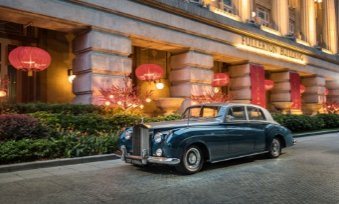 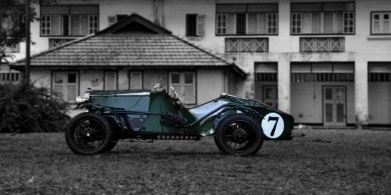 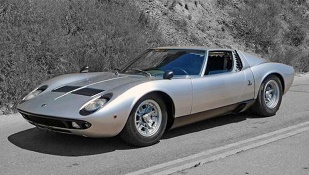 Images from left to right: 1934 Austin Seven Ulster Special, 1961 Rolls-Royce Silver Cloud II and 1967 Lamborghini Miura Highlights include the classic 1934 Austin Seven Ulster Special, which boasts an aluminium body with no doors, a 1961 Rolls-Royce Silver Cloud II from the hotel’s recently restored Rolls-Royce fleet, and the legendary Lamborghini Miura previously owned by Don Miura himself. Visitors will be the first in the region to see the 2018 Rolls-Royce Dawn Black Badge and 2018 Ferrari Portofino. Additionally, innovative electric car prototypes created by the students from Nanyang Technological University will be displayed at One Fullerton.For the first time in Singapore, visitors can also view the largest display of cars owned by His Majesty Sultan Ibrahim Ibni Almarhum Sultan Iskandar, Sultan and Sovereign Ruler of the State and Territory of Johor Darul Ta'zim.Eminent judging panel to set the standard in automotive excellenceCars will be judged on criteria such as originality and authenticity, restoration quality, design and styling, and elegance. There will be four competition classes: Pre- and Post- World War II, Open Top and Modern Classics.Renowned vintage car enthusiast and President of the Malaysia and Singapore Vintage Car Register (MSVCR) Dr Ivor Thevathasan of Singapore will serve as Chief Concours Judge for the Fullerton Concours d’Elegance. Other Concours judges include Alain Li, Regional Chief Executive of Richemont Asia Pacific and J. Philip Rathgen, CEO of Classic Driver. A team of Honorary judges, including Larissa Tan, CEO of home-grown Vanda Electrics and Oliviero Bottinelli, former Managing Director of Audemars Piguet, Asia-Pacific, have also been invited to judge the cars.Visitors can take part in the judging process by voting for their favourite car on the Fullerton Concours d’Elegance website. All qualified votes will be entered into a lucky draw on 1st July and three winners will receive dining vouchers at The Fullerton Hotel Singapore.Driving for a cause: the President’s Challenge The Fullerton Concours d'Elegance brings together a passion for cars with the opportunity to raise funds for the President’s Challenge. Car clubs such as Malaysia and Singapore Vintage Car Register (MSVCR), Ferrari Owners’ Club Singapore and Lamborghini Club Singapore, will participate in four charity convoys with beneficiaries of the President’s Challenge. Proceeds from a silent auction at the closing ceremony gala dinner will also be donated to the Challenge.A unique weekend of entertainment for the whole familyFamilies and children can discover the rich heritage of the precinct through various art, music and cultural activities. For example, acclaimed local musical group TENG Ensemble, known for their East-meets-West sounds, will perform at the opening ceremony. Watch enthusiasts will be delighted by museum timepieces on display alongside select vintage cars, and there will also be specially commissioned car art pieces to commemorate the occasion. Photography buffs can immerse themselves in exhibitions of portraiture and classic cameras, and participate in photography workshops to hone their skills.A feast for all the senses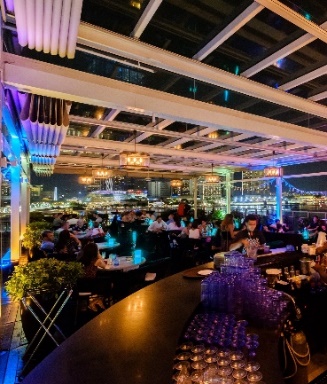 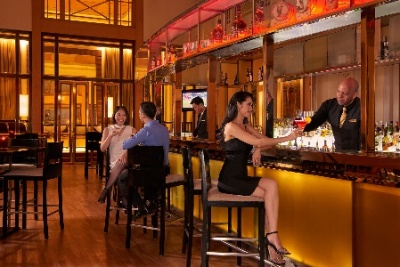 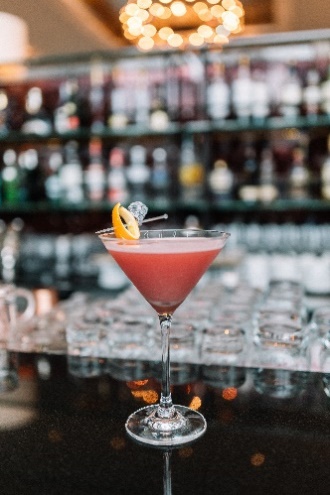 Images from left to right: Post Bar at The Fullerton Hotel Singapore; Fullerton Concours Cocktail; Lantern at The Fullerton Bay Hotel SingaporeA special concoction created using local ingredients, the Fullerton Concours Cocktail will tantalise the taste buds with a refreshing mix of fruit and citrus. The gin-based cocktail consists of cherry liqueur, strawberry, pomegranate and honey syrups, tipped with fresh ginger and calamansi juice, infused with dried sour plum and topped with club soda. The cocktail will be featured at Post Bar at The Fullerton Hotel Singapore, and Lantern at The Fullerton Bay Hotel Singapore.The Fullerton Hotel Singapore Culinary Team will also work closely with award-winning chefs to offer a bespoke dining extravaganza of perennial Singapore favourites and Peranakan delights, reflective of the city state’s cosmopolitan melting pot of cultures.In addition to the visual spectacle at the event, visitors will be able to sample food from various Kombi food trucks located throughout The Fullerton Heritage precinct.All roads lead to www.fullertonconcours.com Admission to the Fullerton Concours d’Elegance starts from S$9.90 *(RM 29.30) for a Single-Day Pass. Gold Passes are also available for access to VIP areas and the after-party at Lantern in The Fullerton Bay Hotel. Children under five years old will enjoy free admission. For more information about the car list, to vote for your favourite cars and purchase tickets, please visit http://www.fullertonconcours.com/. Note to editor:* SGD 1 = MYR 2.96For media enquiries, please contact:Michelle WanDirector of Corporate CommunicationsThe Fullerton Heritage           Tel: (65) 6877 8190    Fax: (65) 6557 2591              Email: michelle.wan@fullertonhotels.comAffirah NaquiyahCreation Malaysia on behalf of The Fullerton Heritage Tel: (603) 6209 5234Email: anaquiyah@creation.io   Kelvin JudeCreation Malaysia on behalf of The Fullerton Heritage Tel: (603) 6209 5225Email: kjude@creation.io ABOUT THE FULLERTON HERITAGE Located where the dynamic developments of Marina Bay intersect with the world famous Singapore skyline, and where the historic district meets the future, The Fullerton Heritage precinct is the focal point for waterfront fine dining, upscale shopping and entertainment. The waterfront development’s architecture combines both the historical and contemporary, adding vibrancy to the area’s long-established cultural heritage within the Civic District. A landmark destination steeped in Singapore’s illustrious history, the precinct consists of The Fullerton Hotel Singapore, The Fullerton Bay Hotel Singapore, The Fullerton Waterboat House, One Fullerton, The Fullerton Pavilion, Clifford Pier and Customs House. www.thefullertonheritage.com   ABOUT THE FULLERTON HOTEL SINGAPORE 2018 marks the 90th anniversary of the Fullerton Building, home to The Fullerton Hotel Singapore. Gazetted as Singapore’s 71st National Monument, the hotel once housed the General Post Office, The Singapore Club and the Chamber of Commerce. It is a luxury hotel with 400 rooms and suites carefully designed to provide both business and leisure travellers with a sanctuary of serenity and comfort in which to retreat and rejuvenate. Dynamically located in the heart of the financial and arts districts, the hotel successfully blends rich heritage with contemporary style and personalised service to offer guests a world-class accommodation experience. Epicureans can enjoy a delectable array of dining selections. There are a total of 5 restaurants and bar in the hotel, namely Town Restaurant which presents international buffets and an a la carte menu, Jade features Cantonese cuisine, The Courtyard offers an Indian buffet, Japanese buffet and Afternoon Tea, and The Lighthouse Restaurant & Rooftop Bar with breathtaking views of Marina Bay serves authentic Italian cuisine. Post Bar, which features the original ceiling and pillars of the General Post Office, is the popular choice amongst the trendy elite. www.fullertonhotels.comFollow The Fullerton Hotel Singapore on Facebook, Instagram and Twitter. Hashtag: #FullertonHotel